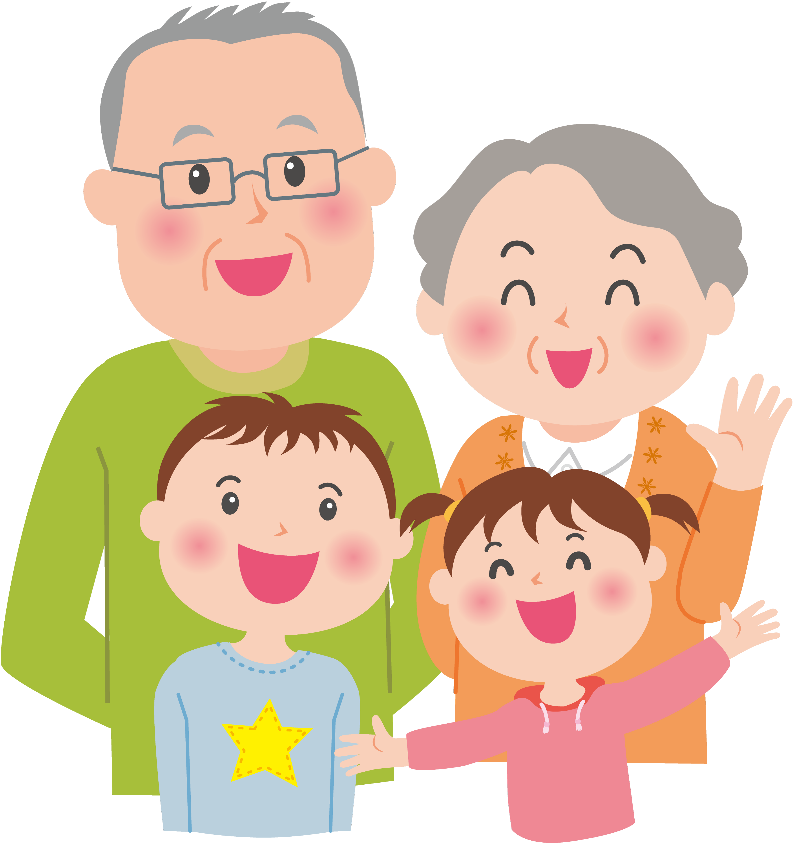 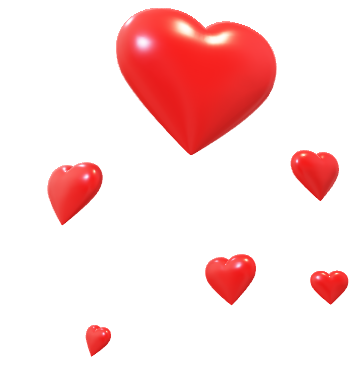 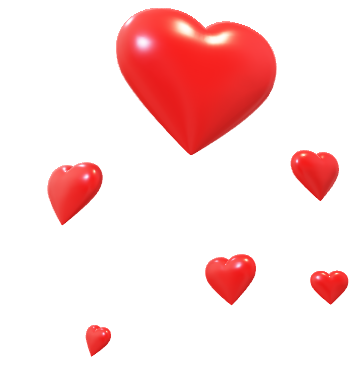 										                  KALENDARIUM										           STYCZEŃ08.01. Dogoterapia - wizyta piesków w przedszkolu11.01. Grupa III idzie z występami świątecznymi do Domu Pomocy Społecznej 15.01. Balik w przedszkolu - prosimy przyprowadzić dzieci przebrane w stroje22.01. Dogoterapia - wizyta piesków w przedszkolu24.01. Najstarsze grupy jadą na spektakl teatralny pt. „ Królowa Śniegu” 29.01. Koncert muzyczny - „Orient Ekspress”26.01. Dzień Babci i Dziadka w przedszkolu - zapraszamy babcie i dziadków           (rodzice tylko w przypadku nieobecności dziadków) na występ i spotkanie          przy ciastku i kawie	  9.00 - grupa VII Motylki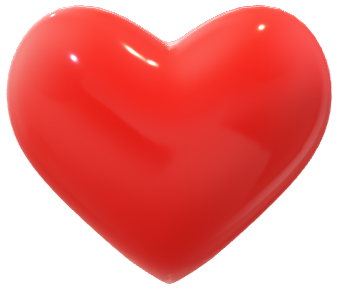 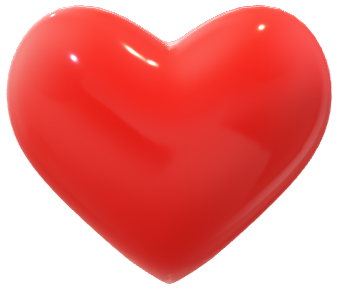 	10.15 - grupa I Biedronki11.30 - grupa II Żabki12.45 - grupa IV Pszczółki 14.00 - grupa VI Sowy15.15 - grupa V Wiewiórki16.30 - grupa III Jeżyki30.01. Wycieczka edukacyjna do Ośrodka Edukacji Leśnej w Łysym Młynie -  grupa           VII i połowa V01.02. Wycieczka edukacyjna do Ośrodka Edukacji Leśnej w Łysym Młynie - grupa           VI i połowa V29.01. - 02.02. -„ Nazywam, rozpoznaję i akceptuję emocje”– realizacja rocznego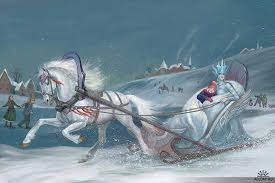                            tematu planu pracy